Масленица в Костроме.Члены профсоюза ГБОУ школы № 201 благодарят ТПО работников образования за высокий уровень организации выездного мероприятия, продуманную экскурсионно-развлекательную программу. Особенно хочется отметить: профессионализм гида (Натальи),вечернюю развлекательную программу в отеле «Метелица» «Новый год – круглый год!»,мастер-класс по выпечке блинов на костре в парк-отеле «Волжский прибой»Вернулись отдохнувшими, весёлыми, позитивно-заряженными на учебно-творческую деятельность.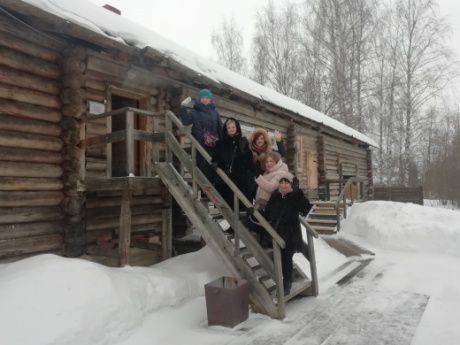 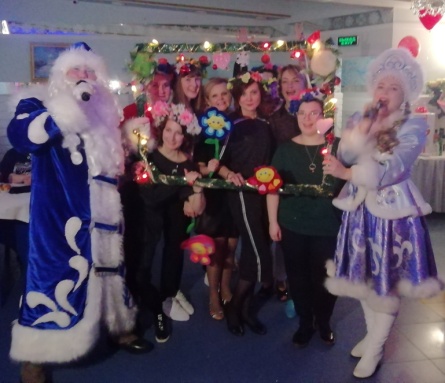 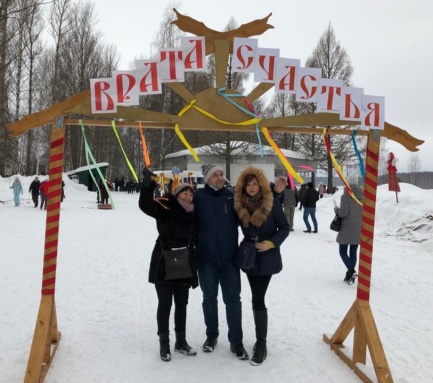 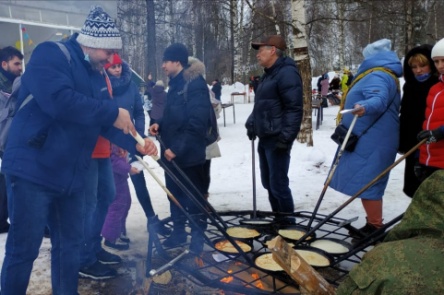 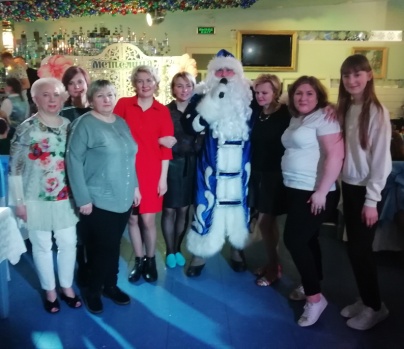 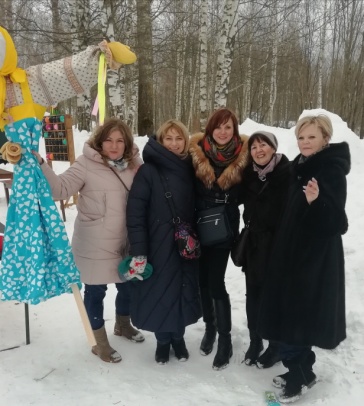 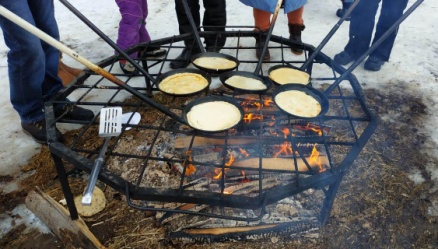 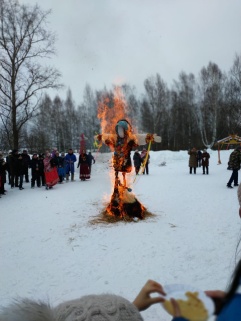 